PERLINDUNGAN  KONSUMEN DALAM JUAL-BELI PERUMAHAN DITINJAU DARI UNDANG-UNDANG No. 8 TAHUN  1999 DAN FATWA DEWAN SYARI’AH NASIONAL NO. 06/DSN-MUI/IV/2000 (STUDI KASUS DI PERUM TAMAN NIRWANA KEDIRI)SKRIPSI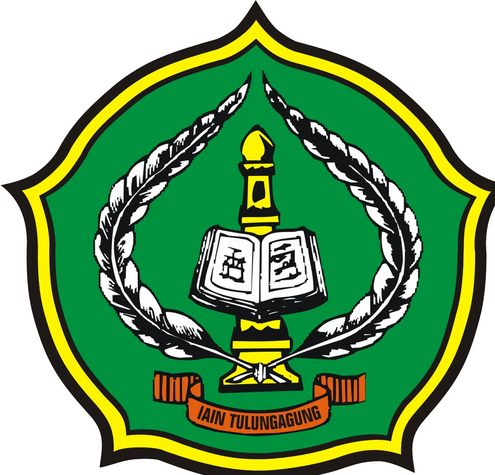 OLEH:ANUR JANATIN NA’IMNIM. 3221113003JURUSAN HUKUM EKONOMI SYARIAHFAKULTAS SYARIAH DAN ILMU HUKUMINSTITUT AGAMA ISLAM NEGERI(IAIN) TULUNGAGUNG2015PERLINDUNGAN  KONSUMEN DALAM JUAL-BELI PERUMAHAN DITINJAU DARI UNDANG-UNDANG No. 8 TAHUN  1999 DAN FATWA DEWAN SYARI’AH NASIONAL NO. 06/DSN-MUI/IV/2000 (STUDI KASUS DI PERUM TAMAN NIRWANA KEDIRI)SKRIPSIDiajukan Kepada Fakultas Syariah dan Ilmu Hukum Institut Agama Islam Negeri Tulungagung untuk Memenuhi Salah Satu Persyaratan Guna Memperoleh Gelar Strata Satu Sarjana Syariah(S.Sy) OLEHANUR JANATIN NA’IMNIM. 3221113003JURUSAN HUKUM EKONOMI SYARIAHFAKULTAS SYARIAH DAN ILMU HUKUMINSTITUT AGAMA ISLAM NEGERI (IAIN) TULUNGAGUNG2015LEMBAR PERSETUJUANSkripsi dengan judul “Perlindungan Konsumen Dalam Jual-beli Perumahan Ditinjau dari  Undang-Undang No. 8 Tahun 1999 dan Fatwa Dewan Syariah Nasional No. 06/DSN-MUI/IV/2000 (Studi Kasus di Perum Taman Nirwana Kediri)” yang ditulis oleh Anur Janatin Na’im, NIM. 3221113003 ini telah diperiksa dan disetujui, serta layak diujikan.Tulungagung,   12   Juni 2015Pembimbing,Dr. Kutbuddin Aibak S.Ag., M.H.INIP. 19770724 200312 1 006Mengetahui,Ketua Jurusan Hukum Ekonomi SyariahDr. Kutbuddin Aibak S.Ag., M.H.INIP. 19770724 200312 1 006LEMBAR PENGESAHANPERLINDUNGAN  KONSUMEN DALAM JUAL-BELI PERUMAHAN DITINJAU DARI UNDANG-UNDANG No. 8 TAHUN  1999 DAN FATWA DEWAN SYARI’AH NASIONAL NO. 06/DSN-MUI/IV/2000 (STUDI KASUS DI PERUM TAMAN NIRWANA KEDIRI)SKRIPSIDisusun olehANUR JANATIN NA’IMNIM. 3221113003telah dipertahankan di depan dewan penguji pada tanggal    02   Juli 2015dan telah dinyatakan diterima sebagai salah satu persyaratan untuk memperoleh gelar strata satu Sarjana Syariah (S.Sy)Mengesahkan,Dekan Fakultas Syariah dan Ilmu HukumIAIN TulungagungDr. H. Asmawi, M.AgNIP. 19750903 200312 1 004PERSEMBAHANSkripsi ini kupersembahkan untuk:Ayah dan ibuku tercinta, Bapak Kasedi dan Ibu WinartinYang senantiasa memberikan limpahan do’a dan curahan kasih sayangJasa kalian tiada pernah terbalaskanKakakku tercinta, Abdhul RohmanYang senantiasa memberikan semangat dan motivasiSahabat-sahabat terbaikku Yang senantiasa memberikan arahan, dukungan serta motivasiTeman-temanku di kos Bu YoyokLailia Rohmatul Hasanah, Ayu Andriani, Yuyun Ragilia Nuraini, Menik Nila Fitriana, dan AristiningsihYang memberikan warna dihari-harikuSahabat-sahabatku, Jurusan Hukum Ekonomi Syariah  angkatan 2011Kebersamaan kita adalah kenangan yang tak akan terlupakanBapak dan Ibu Dosen Fakultas Syariah dan Ilmu HukumYang selalu memberikan yang terbaik bagi mahasiswanyaAlmamaterku tercinta IAIN TulungagungSerta semua pihak yang turut memberikan semangat dan do’a sehingga Skripsi ini dapat terselesaikan.MOTTO“Hai orang-orang yang beriman, penuhilah aqad-aqad itu.”(Al-Qur’an Surat Al-Maidah Ayat 1)Wahai orang-orang yang beriman, janganlah kamu saling memakan harta sesamamu dengan jalan yang batil, kecuali dengan jalan perniagaan yang berlaku dengan suka sama-suka di antara kamu. (Al-Qur’an Surat An-Nisaa’ Ayat 29)KATA PENGANTARPuji syukur alhamdulillah penulis panjatkan ke hadirat Allah SWT. atas segala karunianya sehingga skripsi ini dapat terselesaikan. Shalawat dan salam semoga senantiasa abadi tercurahkan kepada Nabi Muhammad SAW. Sehubungan dengan selesainya penulisan skripsi ini maka penulis mengucapkan terima kasih kepada:Bapak Dr. Maftukhin, M.Ag. selaku Rektor Institut Agama Islam Negeri Tulungagung.Bapak Prof. H. Imam Fu’adi, M.Ag. selaku Wakil Rektor bidang Akademik dan Pengembangan Lembaga Institut Agama Islam Negeri Tulungagung.Bapak Dr. Asmawi, M.Ag. selaku Dekan Fakultas Syari’ah dan Ilmu Hukum Institut Agama Islam Negeri (IAIN) Tulungagung. Bapak Dr. Kutbuddin Aibak,S.Ag., M.H.I. selaku Ketua Jurusan Hukum Ekonomi  Syari’ah Fakultas Syariah dan Ilmu Hukum Institut Agama Islam Negeri (IAIN) Tulungagung, sekaligus sebagai pembimbing  yang telah memberikan pengarahan dan koreksi sehingga penelitian dapat terselesaikan.Segenap Bapak/Ibu Dosen IAIN Tulungagung yang telah membimbing dan memberikan wawasannya sehingga studi ini dapat terselesaikan.Bapak Hasan Siswanto, selaku marketing pemasaran Perum Taman Nirwana Kediri yang telah memberikan ijin melaksanakan penelitian.Kedua orangtua yang selalu memberi motivasi dalam bentuk material maupun spiritual.Rekan-rekan Jurusan Hukum Ekonomi Syariah yang telah memberi kontribusi dalam penyusunan skripsi ini.Semua pihak yang telah membantu terselesaikannya penulisan skripsi ini.Dengan penuh harap semoga jasa kebaikan mereka diterima Allah SWT. dan tercatat sebagai amal shalih. Akhirnya, karya ini penulis suguhkan kepada segenap pembaca, dengan harapan adanya saran dan kritik yang bersifat konstuktif demi perbaikan. Semoga karya ini bermanfaat dan mendapat ridha Allah SWT.Tulungagung,    Mei 2015PenulisAnur Janatin Na’imDAFTAR ISIHalaman Sampul Luar	iHalaman Sampul Dalam	ii Halaman Persetujuan	iiiHalaman Pengesahan	ivHalaman Persembahan	vHalaman Motto	viKata Pengantar	viiDaftar Isi	ixDaftar Lampiran 	xiiPedoman Translitrasi Arab-Latin	xiii Abstrak		xivBAB I		: PENDAHULUANKonteks Penelitian	1 Fokus Penelian	6Tujuan Penelitian	6 Kegunaan Penelitian 	7Penegasan Istilah 	8Sistematika Pembahasan	10BAB II	: LANDASAN TEORIJual-Beli Perumahan 	12Pengertian Jual-Beli	12Dasar Hukum Jual-Beli	13 Syarat dan Rukun Jual-Beli	14Pengertian Perumahan	16Definisi Konsumen dan Pelaku Usaha 	20Perlindungan Konsumen Menurut Undang-Undang No. 8 Tahun 1999	24Perlindungan Konsumen Menurut Fatwa Dewan Syariah Nasional No. 06/DSN-MUI/IV/2000 	40Penelitian Terdahulu	45BAB III	: METODE PENELITIANJenis Penelitian	49Lokasi Penelitian 	50Kehadiran Peneliti	51 Sumber Data	52Teknik Pengumpulan Data	54 Teknik Analisis Data	58 Pengecekan Keabsahan Temuan	59Tahap-Tahap Penelitian	61BAB IV	: HASIL PENELITIAN DAN PEMBAHASANPaparan Data Penelitian	63Deskripsi Lokasi Perum Taman Nirwana 	63Mekanisme Jual-Beli di Perum Taman Nirwana	66Perlindungan Konsumen yang Diberikan Pelaku Usahadalam jual beli rumah  di Perum Taman Nirwana 	78Hak Konsumen yang Dilanggar oleh Pelaku UsahaPerum Nirwana Kediri …………………….	80Pembahasan Hasil Penelitian………………………..	84 Pelaksanaan Jual-Beli Rumah di Perum Taman Usaha Kediri ………………………………….... 	 84Perlindungan Konsumen dalam Jual-Beli Rumah di Perum Taman Nirwana Kediri menurut Undang-Undang No. 8 Tahun 1999 …..…………...…… 93Pelindungan Konsumen dalam Jual-Beli Perumahan di Perum Nirwana Kediri menurut Fatwa Dewan Syariah Nasional No. 06/DSN-MUI/IV/2000  …	………105BAB V	: PENUTUPKesimpulan ……………………………………………….. 112Saran-Saran 	 113DAFTAR PUSTAKALAMPIRAN-LAMPIRANDAFTAR LAMPIRANPedoman ObservasiPedoman DokumentasiPedoman WawancaraDaftar InformanKonstruksi Rumah di Perum Taman Nirwana KediriSurat Perjanjian Jual Beli di Perum Taman Nirwana KediriIklan penjualan rumah di Perum Taman Nirwana KediriPEDOMAN TRANSLITERASI ARAB-LATINKonsonanVokalVokal PendekTransliterasi kata sandang اﻝ baik untuk syamsiah maupun qamariah penulisannya disamakan, misalnya: اﻝغزالى	: ditulis al-Ghazālīالشافعى 	: dituis al-syāfīABSTRAKSkripsi dengan judul “Perlindungan Konsumen Dalam Jual-beli Perumahan Ditinjau dari  Undang-Undang No. 8 Tahun 1999 dan Fatwa Dewan Syariah Nasional No. 06/DSN-MUI/IV/2000 (Studi Kasus di Perum Taman Nirwana Kediri)” yang ditulis oleh Anur Janatin Na’im, NIM. 3221113003, pembimbing Dr. Kutbuddin Aibak, S.Ag., M.H.I.Penelitian ini dilatarbelakangi karena adanya fenomena bahwa pelaku usaha (pengembang) dalam memasarkan hasil produksinya tidak menjalankan tanggungjawab kepada konsumen sesuai dengan brosur atau iklan yang dijanjikan. Dalam hal ini peneliti menghubungkan masalah perlindungan konsumen dalam jual-beli perumahan di Perum Taman Nirwana Kediri dengan  Undang-Undang No. 8 Tahun 1999 dan Fatwa Dewan Syariah Nasional No. 06/DSN-MUI/IV/2000.Fokus penelitian dalam penelitian ini adalah (1) Bagaimana pelaksanaan jual-beli perumahan di  Perum Taman Nirwana Kediri? (2) Bagaimana perlindungan konsumen dalam jual-beli perumahan di Perum Taman Nirwana Kediri menurut undang-undang No. 8 Tahun 1999? (3) Bagaimana perlindungan konsumen dalam jual-beli perumahan di Perum Taman Nirwana Kediri menurut Fatwa Dewan Syariah Nasional No. 06/DSN-MUI/IV/2000? Adapun yang menjadi tujuan penelitian ini adalah untuk mendiskripsikan pelaksanaan jual-beli perumahan di  Perum Taman Nirwana Kediri dan mendiskripsikan hubungan perlindungan konsumen dalam jual-beli perumahan di Perum Taman Nirwana dengan  Undang-Undang No. 8 Tahun 1999 dan Fatwa Dewan Syariah Nasional No. 06/DSN-MUI/IV/2000. Penelitian ini merupakan penelitian kualitatif, proses pengumpulan data dengan menggunakan metode dokumentasi, observasi, dan wawancara tentang pelaksanaan jual-beli perumahan di  Perum Taman Nirwana Kediri dan perlindungan konsumen dalam jual-beli perumahan di Perum Taman Nirwana yang ditelaah dengan Undang-Undang No. 8 Tahun 1999 dan Fatwa Dewan Syariah Nasional No. 06/DSN-MUI/IV/2000. Sedangkan teknik analisis data yang digunakan adalah analisis induksi, deduksi, klasifikasi, dan verifikasi. Hasil penelitian menunjukkan bahwa: (1). Pelaksanaan jual-beli di Perum Taman Nirwana Kediri, pembeli diberi kebebasan untuk memilih obyeknya dan pembayarannya dapat dilakukan secara tunai, tunai bertahap dan kredit (KPR). Fasilitas yang ditawarkan ada hunian dengan desain 2 ruang kamar tidur, ruang tamu, dapur dan kamar mandi, sedangkan fasilitas umum ada taman, mushola dan lapangan, meskipun mushola dan lapangan belum direalisasikan pelaku usaha. (2). Perlindungan konsumen berdasarkan Undang-undang No. 8 tahun 1999 dalam pelaksanaan jual-beli di Perum Taman Nirwana belum sepenuhnya terlaksana. Hal ini terlihat dari hak-hak konsumen yang belum terpenuhi terutama fasilitas umum dan kontruksi bangunan yang kurang bagus. Tindakan pelaku usaha ini menunjukkan bahwa pelaku usaha di Perum Taman Nirwana Kediri dalam transaksi jual-beli rumah telah melanggar ketentuan undang-undang No. 8 Tahun 1999 yang terdapat dalam Pasal 4, Pasal 7, Pasal 8, Pasal 9, Pasal 10, Pasal 16 dan Pasal 17, sehingga pelaku harus dikenakan sanksi tegas sebagaimana Pasal 62 undang-undang No. 8 Tahun 1999 tentang Perlindungan Konsumen. (3) Perlindungan konsumen berdasarkan Fatwa Dewan Syariah Nasional No. 06/DSN-MUI/IV/2000, dalam jual-beli rumah di Perum Taman Nirwana belum sepenuhnya terlaksana. Hal ini terlihat dari hak-hak konsumen yang belum terpenuhi terutama fasilitas umum dan kontrusi bangunan yang kurang bagus. Tindakan pelaku usaha ini melanggar kententuan Fatwa Dewan Syariah Nasional No. 06/DSN-MUI/IV/2000 No. 2 ayat (4) dan (6).Kata kunci: Perlindungan Konsumen, Jual-Beli Perumahan, Undang-Undang No. 8 Tahun 1999 dan Fatwa Dewan Syariah Nasonal.ABSTRACTThe title of this research is  “The Consumerism in Housing Merchant Based on Law No. 8 Years 1999 and Nationals Syariah's Council Advice No. 06 /DSN-MUI /IV/2000 (Case study at Perum Taman Nirwana Kediri)” written by Anur Janatin Na’im, Registered Number. 3221113003, Dr. Kutbuddin Aibak's,S,Ag., M.H.I as advisor.The background of this research based on the phenomenon of marketing agent (developer) in sale their product doesn't carry on consumer responsibility appropriate with the flyer or promised advertising. In this case, the researcher connected the problem of consumerism in housing merchant at Perum Taman Nirwana Kediri with law of No. 8 Years 1999 And Nationals Syariah's Council Advice No. 06/DSN-MUI/IV/2000.The focus of the research in this paper are (1) How is the implementation of housing merchant at Perum Taman Nirwana Kediri? (2) How is the consumerisms in housing merchant at Perum Taman Nirwana Kediri based on Law No. 8 Years 1999? (3) How is the consumerisms in housing merchant at Perum Taman Nirwana Kediri based on Nationals Syariah's Council Advice No. 06/DSN-MUI/IV/2000? The objectives of this research are to investigate the implementation of housing merchant at Perum Taman Nirwana Kediri and describe the connection of consumerism in housing merchant based on Law No. 8 Years 1999 and Nationals Syariah's Council Advice No. 06 /DSN-MUI/IV/2000.In this research, the researcher used qualitative research method that gets bearing by document and interview. The researcher used the documentation and interview to collect the data about implementation of housing merchant at Perum Taman Nirwana Kediri and describe the connection of consumerism in housing merchant based on Law No. 8 Years 1999 and Nationals Syariah's Council Advice No. 06/DSN-MUI/IV/2000.The result of the research shown that the: (1 ). Merchant performing at Perum Taman Nirwana Kediri, buyer is given freedom of choose its object and its payment get in cash been done, cash gets phase and credit (KPR). Facility that is on the market there is dwelling by design 2 bedroom rooms, guestroom, kitchen and bathroom, while public utility available garden, mushola and field, even mushola and field was built by developer (2 ). Consumerism bases Law No. 8 years 1999 deep merchant performing at Perum Taman Nirwana Kediri was utterly performed. It visually of right for consumer rights that was accomplished especially public utility and kontruksi is building that insufficiently lovely. Developer action this points out that effort agent at Perum Taman Nirwana Kediri in home merchant transactions have breached invite rule shrimps No. 8 Year 1999 one exist in Section 4, Section 7, Section 8, Section 9, Section 10, Section 16 and Sections 17, so agent has to be put on by explicit sanction as it were Section 62 invite shrimp No. 8 Years 1999 about consumerism. (3 ) Consumerism bases Syariah's Council Advice Nationals No. 06/DSN-MUI/IV/2000, in home merchant at Perum Taman Nirwana Kediri was utterly performed. It visually of right for consumer rights that was accomplished especially public utility and kontruksi is building that insufficiently lovely. Effort agent action this breaches kententuan Syariah's Council Advice National No. 06/DSN-MUI/ IV/2000 No. 2 sentences (4 ) and (6 ). Keywords: Consumerism, Housing merchant, Law No. 8 Years 1999 and Syariah Nasonal's Council Advice.Dewan PengujiTanda TanganKetua/Penguji:Ahmad Musonif M.H.INIP. 19781024 200912 1 001….……………………..Penguji Utama:Dr. H. Asmawi, M.AgNIP. 19750903 200312 1 004.....……………………..Sekretaris/Penguji:Dr. Kutbuddin Aibak S.Ag., M.H.INIP. 19770724 200312 1 006…………………………Arab LatinArabLatinاTidak dilambangkanطṭبBظẓتTع̔ثṡغGhجJفFحḥقQخKhكKدDلLذẑمMرRنNزZوWسSﻫHشSء̕صṣيYضḍةHVokal TunggalVokal TunggalVokal PanjangVokal PanjangَAىاāُUىوūِIﻲī